ÖĞRENCİNİN(Lütfen tüm alanları doldurunuz.)ÖĞRENCİNİN(Lütfen tüm alanları doldurunuz.)ÖĞRENCİNİN(Lütfen tüm alanları doldurunuz.)ÖĞRENCİNİN(Lütfen tüm alanları doldurunuz.)Öğrenci Numarası Öğrenci Numarası Öğrenci Numarası Fakülte/Yüksekokul/MYOFakülte/Yüksekokul/MYOFakülte/Yüksekokul/MYOBölümü/ProgramıBölümü/ProgramıBölümü/ProgramıCep TelefonuCep TelefonuCep TelefonuE-Posta AdresiE-Posta AdresiE-Posta AdresiÖzel Öğrenci Olarak Ders Alınan ÜniversiteÖzel Öğrenci Olarak Ders Alınan ÜniversiteÖzel Öğrenci Olarak Ders Alınan ÜniversiteÖzel Öğrenciliğin Gerçekleştiği DönemÖzel Öğrenciliğin Gerçekleştiği DönemÖzel Öğrenciliğin Gerçekleştiği Dönem20…/20…      GÜZ                        BAHAR     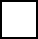 ÖZEL ÖĞRENCİ OLARAK ALINAN DERSLERÖZEL ÖĞRENCİ OLARAK ALINAN DERSLERÖZEL ÖĞRENCİ OLARAK ALINAN DERSLERÖZEL ÖĞRENCİ OLARAK ALINAN DERSLERÖZEL ÖĞRENCİ OLARAK ALINAN DERSLER SAMSUN ÜNİVERSİTESİNDE EŞDEĞER SAYILAN DERSLER SAMSUN ÜNİVERSİTESİNDE EŞDEĞER SAYILAN DERSLER SAMSUN ÜNİVERSİTESİNDE EŞDEĞER SAYILAN DERSLER SAMSUN ÜNİVERSİTESİNDE EŞDEĞER SAYILAN DERSLER SAMSUN ÜNİVERSİTESİNDE EŞDEĞER SAYILAN DERSLER SAMSUN ÜNİVERSİTESİNDE EŞDEĞER SAYILAN DERSLER SAMSUN ÜNİVERSİTESİNDE EŞDEĞER SAYILAN DERSLERKodu Adı AKTSKredisi Harf Notu Harf Notu Kodu Kodu Adı Adı AKTS    Kredisi AKTS    Kredisi  Harf Notu DANIŞMAN Adı SoyadıİmzaTarihDANIŞMAN Adı SoyadıİmzaTarihBÖLÜM BAŞKANIAdı SoyadıİmzaBÖLÜM BAŞKANIAdı SoyadıİmzaBÖLÜM BAŞKANIAdı SoyadıİmzaBÖLÜM BAŞKANIAdı SoyadıİmzaBÖLÜM BAŞKANIAdı SoyadıİmzaBÖLÜM BAŞKANIAdı SoyadıİmzaBÖLÜM BAŞKANIAdı SoyadıİmzaBÖLÜM BAŞKANIAdı SoyadıİmzaBÖLÜM BAŞKANIAdı SoyadıİmzaBÖLÜM BAŞKANIAdı SoyadıİmzaBÖLÜM BAŞKANIAdı SoyadıİmzaBÖLÜM BAŞKANIAdı SoyadıİmzaİLGİLİ MEVZUAT HÜKMÜSamsun Üniversitesi Özel Öğrenci Yönergesi Madde 58) Özel Öğrenci Olarak Kayıt yapılacak Dersler Özel öğrencilerin bir yarıyılda alabilecekleri derslerin kredileri toplamı, 30 AKTS’den fazla olamaz.